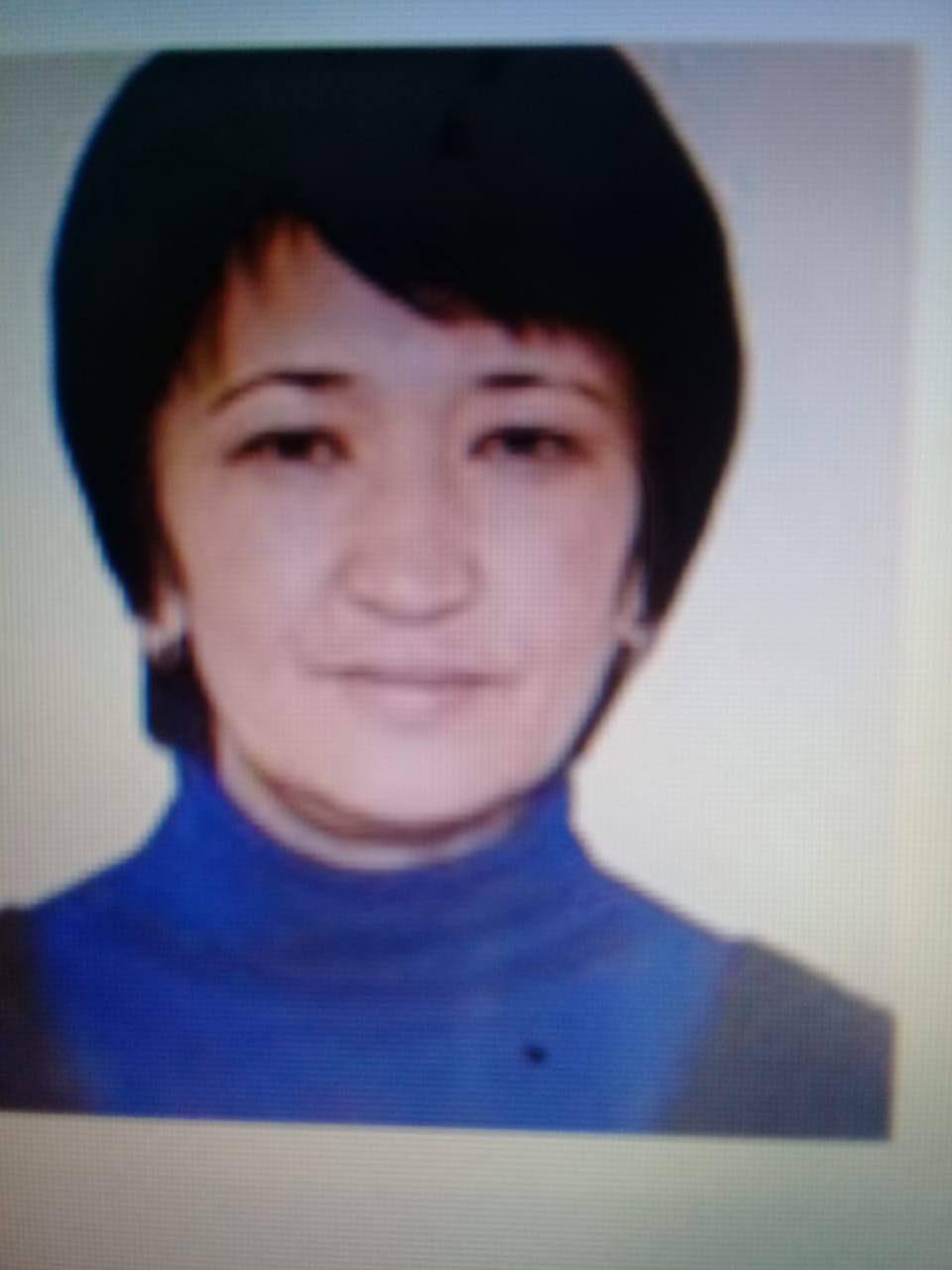 Гульярова Р., учитель начальных классов КГУ ОШ №49, г. Алматы Д. Пеннак» Глаз волкаПредмет: Литературное чтениеПредмет: Литературное чтениеШкола: №49 Школа: №49 Школа: №49 Класс: 4 «В»Класс: 4 «В»Количество присутствующих: 27 Количество    отсутствующих:       0       Количество    отсутствующих:       0      Цели обучения, которым посвящен урок:Цели обучения, которым посвящен урок:Отвечать на открытые вопросы по содержанию для определения ключевых моментовЧитать про себя текста ли его части, используя различные виды чтения (просмотровое/изучающее/ чтение с пометками)Отвечать на открытые вопросы по содержанию для определения ключевых моментовЧитать про себя текста ли его части, используя различные виды чтения (просмотровое/изучающее/ чтение с пометками)Отвечать на открытые вопросы по содержанию для определения ключевых моментовЧитать про себя текста ли его части, используя различные виды чтения (просмотровое/изучающее/ чтение с пометками)Предполагаемый результат:Предполагаемый результат:Все учащиеся смогут:отвечать на открытые вопросы по содержанию для определения ключевых моментов;читать про себя текст или его части с поэтапным анализом поступков героевБольшинство учащихся смогут:отвечать на открытые вопросы по содержанию для определения ключевых моментов, выбирая слова и выражения из текста;-задавать «открытые» и «закрытые» вопросыНекоторые учащиеся смогут:-анализировать, находить главную идею, учатся соблюдать правила работы в группе-оценивать ответы, опираясь на критерии-помогать другим работать в группеВсе учащиеся смогут:отвечать на открытые вопросы по содержанию для определения ключевых моментов;читать про себя текст или его части с поэтапным анализом поступков героевБольшинство учащихся смогут:отвечать на открытые вопросы по содержанию для определения ключевых моментов, выбирая слова и выражения из текста;-задавать «открытые» и «закрытые» вопросыНекоторые учащиеся смогут:-анализировать, находить главную идею, учатся соблюдать правила работы в группе-оценивать ответы, опираясь на критерии-помогать другим работать в группеВсе учащиеся смогут:отвечать на открытые вопросы по содержанию для определения ключевых моментов;читать про себя текст или его части с поэтапным анализом поступков героевБольшинство учащихся смогут:отвечать на открытые вопросы по содержанию для определения ключевых моментов, выбирая слова и выражения из текста;-задавать «открытые» и «закрытые» вопросыНекоторые учащиеся смогут:-анализировать, находить главную идею, учатся соблюдать правила работы в группе-оценивать ответы, опираясь на критерии-помогать другим работать в группеХод урока:Ход урока:Ход урока:Ход урока:Ход урока:Этапы урокаЗапланированная деятельность на урокеЗапланированная деятельность на урокеЗапланированная деятельность на урокеРесурсыНачало урокаСоздание положительного эмоционального настроя:  Долгожданный дан звонок  Начинается урок Создание положительного эмоционального настроя:  Долгожданный дан звонок  Начинается урок Создание положительного эмоционального настроя:  Долгожданный дан звонок  Начинается урок  Ученики строят высказывания и предположения, чему будем учиться  на уроке литературного чтения?ЦелеполаганнеЦель нашего урока - научиться:отвечать на открытые вопросы по содержанию для определения ключевых моментов;читать про себя текст или его части, используя различные виды чтенияОценивать ответы соклассников. Просмотр видеоролика про волков.Определение темы урокаЗнакомство с автором Даниель ПеннакУчитель читает вслух правильно и выразительно произведение -Какие чувства вызвал у вас рассказ? -Что понравилось, а что нет?Словарная работа: вольер-железная клетка для содержания животныхДинамическая паузаРабота в группахДеление на группы: 5 групп Волки, Тигры, Зайцы, Львы, ЛисыПовторение правил в командеКаждой группе раздаются части текста с вопросамиА) Чем удивил вас мальчик, волк?Б). Что было для вас неожиданным? В). Что нового узнали о волке? Полярный волк                                                      Жил на Аляске                                                       Дал клятву                                                       Мать Чёрное пламя                                                       Задаёт много вопросовГ). Что удивило вас в этой части текста (Взгляд в упор)Д). Что можете сказать про заключительную часть рассказа?Каждая команда читает свой вопрос и высказывает своё мнение, дети с других групп могут дополнять, в таком случае им присваивается балл. Взаимооценка по критериям: интересно, познавательно….Динамическая пауза Ученики читают вслух правильно, сознательно и выразительноС помощью учителя учащиеся сравнивают два персонажа: мальчика и волкаМальчик                                            ВолкЛюбит животных                               Озлоблен на людейДоброе сердце                                     Много думаетПонимает волка                                  ОдинокТерпеливый, хочет дружить              Мечтает о свободеЖалеет и хочет помочь волкуДети в группе составляют два вопроса и задают другой команде, ответ оценивают те, кто задал вопрос. Ученики строят высказывания и предположения, чему будем учиться  на уроке литературного чтения?ЦелеполаганнеЦель нашего урока - научиться:отвечать на открытые вопросы по содержанию для определения ключевых моментов;читать про себя текст или его части, используя различные виды чтенияОценивать ответы соклассников. Просмотр видеоролика про волков.Определение темы урокаЗнакомство с автором Даниель ПеннакУчитель читает вслух правильно и выразительно произведение -Какие чувства вызвал у вас рассказ? -Что понравилось, а что нет?Словарная работа: вольер-железная клетка для содержания животныхДинамическая паузаРабота в группахДеление на группы: 5 групп Волки, Тигры, Зайцы, Львы, ЛисыПовторение правил в командеКаждой группе раздаются части текста с вопросамиА) Чем удивил вас мальчик, волк?Б). Что было для вас неожиданным? В). Что нового узнали о волке? Полярный волк                                                      Жил на Аляске                                                       Дал клятву                                                       Мать Чёрное пламя                                                       Задаёт много вопросовГ). Что удивило вас в этой части текста (Взгляд в упор)Д). Что можете сказать про заключительную часть рассказа?Каждая команда читает свой вопрос и высказывает своё мнение, дети с других групп могут дополнять, в таком случае им присваивается балл. Взаимооценка по критериям: интересно, познавательно….Динамическая пауза Ученики читают вслух правильно, сознательно и выразительноС помощью учителя учащиеся сравнивают два персонажа: мальчика и волкаМальчик                                            ВолкЛюбит животных                               Озлоблен на людейДоброе сердце                                     Много думаетПонимает волка                                  ОдинокТерпеливый, хочет дружить              Мечтает о свободеЖалеет и хочет помочь волкуДети в группе составляют два вопроса и задают другой команде, ответ оценивают те, кто задал вопрос. Ученики строят высказывания и предположения, чему будем учиться  на уроке литературного чтения?ЦелеполаганнеЦель нашего урока - научиться:отвечать на открытые вопросы по содержанию для определения ключевых моментов;читать про себя текст или его части, используя различные виды чтенияОценивать ответы соклассников. Просмотр видеоролика про волков.Определение темы урокаЗнакомство с автором Даниель ПеннакУчитель читает вслух правильно и выразительно произведение -Какие чувства вызвал у вас рассказ? -Что понравилось, а что нет?Словарная работа: вольер-железная клетка для содержания животныхДинамическая паузаРабота в группахДеление на группы: 5 групп Волки, Тигры, Зайцы, Львы, ЛисыПовторение правил в командеКаждой группе раздаются части текста с вопросамиА) Чем удивил вас мальчик, волк?Б). Что было для вас неожиданным? В). Что нового узнали о волке? Полярный волк                                                      Жил на Аляске                                                       Дал клятву                                                       Мать Чёрное пламя                                                       Задаёт много вопросовГ). Что удивило вас в этой части текста (Взгляд в упор)Д). Что можете сказать про заключительную часть рассказа?Каждая команда читает свой вопрос и высказывает своё мнение, дети с других групп могут дополнять, в таком случае им присваивается балл. Взаимооценка по критериям: интересно, познавательно….Динамическая пауза Ученики читают вслух правильно, сознательно и выразительноС помощью учителя учащиеся сравнивают два персонажа: мальчика и волкаМальчик                                            ВолкЛюбит животных                               Озлоблен на людейДоброе сердце                                     Много думаетПонимает волка                                  ОдинокТерпеливый, хочет дружить              Мечтает о свободеЖалеет и хочет помочь волкуДети в группе составляют два вопроса и задают другой команде, ответ оценивают те, кто задал вопрос.ВидеороликИллюстрация вольераКарточки и вопросыУчебникРабочая тетрадьСередина урока Ученики строят высказывания и предположения, чему будем учиться  на уроке литературного чтения?ЦелеполаганнеЦель нашего урока - научиться:отвечать на открытые вопросы по содержанию для определения ключевых моментов;читать про себя текст или его части, используя различные виды чтенияОценивать ответы соклассников. Просмотр видеоролика про волков.Определение темы урокаЗнакомство с автором Даниель ПеннакУчитель читает вслух правильно и выразительно произведение -Какие чувства вызвал у вас рассказ? -Что понравилось, а что нет?Словарная работа: вольер-железная клетка для содержания животныхДинамическая паузаРабота в группахДеление на группы: 5 групп Волки, Тигры, Зайцы, Львы, ЛисыПовторение правил в командеКаждой группе раздаются части текста с вопросамиА) Чем удивил вас мальчик, волк?Б). Что было для вас неожиданным? В). Что нового узнали о волке? Полярный волк                                                      Жил на Аляске                                                       Дал клятву                                                       Мать Чёрное пламя                                                       Задаёт много вопросовГ). Что удивило вас в этой части текста (Взгляд в упор)Д). Что можете сказать про заключительную часть рассказа?Каждая команда читает свой вопрос и высказывает своё мнение, дети с других групп могут дополнять, в таком случае им присваивается балл. Взаимооценка по критериям: интересно, познавательно….Динамическая пауза Ученики читают вслух правильно, сознательно и выразительноС помощью учителя учащиеся сравнивают два персонажа: мальчика и волкаМальчик                                            ВолкЛюбит животных                               Озлоблен на людейДоброе сердце                                     Много думаетПонимает волка                                  ОдинокТерпеливый, хочет дружить              Мечтает о свободеЖалеет и хочет помочь волкуДети в группе составляют два вопроса и задают другой команде, ответ оценивают те, кто задал вопрос. Ученики строят высказывания и предположения, чему будем учиться  на уроке литературного чтения?ЦелеполаганнеЦель нашего урока - научиться:отвечать на открытые вопросы по содержанию для определения ключевых моментов;читать про себя текст или его части, используя различные виды чтенияОценивать ответы соклассников. Просмотр видеоролика про волков.Определение темы урокаЗнакомство с автором Даниель ПеннакУчитель читает вслух правильно и выразительно произведение -Какие чувства вызвал у вас рассказ? -Что понравилось, а что нет?Словарная работа: вольер-железная клетка для содержания животныхДинамическая паузаРабота в группахДеление на группы: 5 групп Волки, Тигры, Зайцы, Львы, ЛисыПовторение правил в командеКаждой группе раздаются части текста с вопросамиА) Чем удивил вас мальчик, волк?Б). Что было для вас неожиданным? В). Что нового узнали о волке? Полярный волк                                                      Жил на Аляске                                                       Дал клятву                                                       Мать Чёрное пламя                                                       Задаёт много вопросовГ). Что удивило вас в этой части текста (Взгляд в упор)Д). Что можете сказать про заключительную часть рассказа?Каждая команда читает свой вопрос и высказывает своё мнение, дети с других групп могут дополнять, в таком случае им присваивается балл. Взаимооценка по критериям: интересно, познавательно….Динамическая пауза Ученики читают вслух правильно, сознательно и выразительноС помощью учителя учащиеся сравнивают два персонажа: мальчика и волкаМальчик                                            ВолкЛюбит животных                               Озлоблен на людейДоброе сердце                                     Много думаетПонимает волка                                  ОдинокТерпеливый, хочет дружить              Мечтает о свободеЖалеет и хочет помочь волкуДети в группе составляют два вопроса и задают другой команде, ответ оценивают те, кто задал вопрос. Ученики строят высказывания и предположения, чему будем учиться  на уроке литературного чтения?ЦелеполаганнеЦель нашего урока - научиться:отвечать на открытые вопросы по содержанию для определения ключевых моментов;читать про себя текст или его части, используя различные виды чтенияОценивать ответы соклассников. Просмотр видеоролика про волков.Определение темы урокаЗнакомство с автором Даниель ПеннакУчитель читает вслух правильно и выразительно произведение -Какие чувства вызвал у вас рассказ? -Что понравилось, а что нет?Словарная работа: вольер-железная клетка для содержания животныхДинамическая паузаРабота в группахДеление на группы: 5 групп Волки, Тигры, Зайцы, Львы, ЛисыПовторение правил в командеКаждой группе раздаются части текста с вопросамиА) Чем удивил вас мальчик, волк?Б). Что было для вас неожиданным? В). Что нового узнали о волке? Полярный волк                                                      Жил на Аляске                                                       Дал клятву                                                       Мать Чёрное пламя                                                       Задаёт много вопросовГ). Что удивило вас в этой части текста (Взгляд в упор)Д). Что можете сказать про заключительную часть рассказа?Каждая команда читает свой вопрос и высказывает своё мнение, дети с других групп могут дополнять, в таком случае им присваивается балл. Взаимооценка по критериям: интересно, познавательно….Динамическая пауза Ученики читают вслух правильно, сознательно и выразительноС помощью учителя учащиеся сравнивают два персонажа: мальчика и волкаМальчик                                            ВолкЛюбит животных                               Озлоблен на людейДоброе сердце                                     Много думаетПонимает волка                                  ОдинокТерпеливый, хочет дружить              Мечтает о свободеЖалеет и хочет помочь волкуДети в группе составляют два вопроса и задают другой команде, ответ оценивают те, кто задал вопрос.ВидеороликИллюстрация вольераКарточки и вопросыУчебникРабочая тетрадьКонец урокаИтог урока. Рефлексия.Как понимаете пословицу? Любить — это значит понять.Если хочешь полюбить (книгу, дело, человека и т д) надо сначала его понять.Рефлексивное оцениваниеПрием неоконченных предложений.Мне больше всего удалось....Я получил от этого урока....Я могу похвалить себя, зато ....Я могу похвалить своих одноклассников за .... Я могу похвалить учителя за ....Домашнее задание. Внимательное чтение произведения. Составить монолог от имени любого героя рассказа.Итог урока. Рефлексия.Как понимаете пословицу? Любить — это значит понять.Если хочешь полюбить (книгу, дело, человека и т д) надо сначала его понять.Рефлексивное оцениваниеПрием неоконченных предложений.Мне больше всего удалось....Я получил от этого урока....Я могу похвалить себя, зато ....Я могу похвалить своих одноклассников за .... Я могу похвалить учителя за ....Домашнее задание. Внимательное чтение произведения. Составить монолог от имени любого героя рассказа.Итог урока. Рефлексия.Как понимаете пословицу? Любить — это значит понять.Если хочешь полюбить (книгу, дело, человека и т д) надо сначала его понять.Рефлексивное оцениваниеПрием неоконченных предложений.Мне больше всего удалось....Я получил от этого урока....Я могу похвалить себя, зато ....Я могу похвалить своих одноклассников за .... Я могу похвалить учителя за ....Домашнее задание. Внимательное чтение произведения. Составить монолог от имени любого героя рассказа.СамооцениваниеКарточки каждому учащемуся 